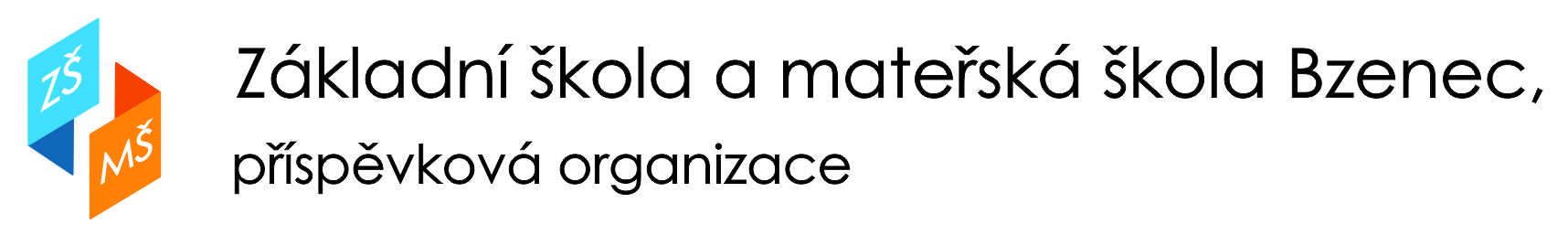 Olšovská 1428, 696 81 Bzenec,    IČO:49939840,    zsbzenec@zsbzenec.cz,    tel: 518384983 nešestiletý -  nenavštěvoval MŠ -  školsky nezralý - po odkladu - po dodatečném odkladu -s žádostí o odklad šk.docházky  (hodící se podtrhněte)Registrační číslo přidělené pro účely oznámení rozhodnutí o přijetí:  …………………….ZÁPISNÍ  LIST pro školní rok    2021/2022Jméno a příjmení dítěte_________________________ Datum narození__________________Rodné číslo _______________Místo narození______________________________________Státní občanství_____Trvalý pobyt/přechodný pobyt/jiné_____________________________Bydliště/přechodné bydliště ____________________________________________________Údaje o předchozím vzdělávání žáka (ZŠ,MŠ_______________________________________Zdravotní pojišťovna ___________ Mateřská škola__________________________________Bude navštěvovat ŠD___________Výslovnost______________________________________Zdravotní stav, postižení, obtíže _________________________________________________OTEC _______________________ Bydliště (pokud je odlišné)_______________________Telefon do bytu________________do zam._______________mobil____________________E-mail______________________________________________________________________MATKA ______________________ Bydliště (pokud je odlišné)_______________________Telefon do bytu________________ do zam._______________mobil____________________E-mail______________________________________________________________________Potvrzuji správnost zapsaných údajů a dávám svůj souhlas základní škole k tomu, aby pro účely přijímacího řízení zpracovávala a evidovala osobní údaje a osobní citlivé údaje mého dítěte ve smyslu všech ustanovení zákona č. 101/2000 Sb., o ochraně osobních údajů v platném znění a Evropského nařízení ke GDPR. Svůj souhlas poskytuji pro účely vedení povinné dokumentace školy podle zákona č. 561/2004 Sb., školského zákona v platném znění, vedení nezbytné zdravotní dokumentace a psychologických vyšetření, Souhlas poskytuji na celé období školní docházky mého dítěte na této škole a na zákonem stanovenou dobu, po kterou se tato dokumentace na škole povinně archivuje.  Byl jsem poučen o právech podle zákona č. 101/2000 Sb. a Evropského nařízení ke GDPR.Bzenec …………………………..		Podpis zákonného zástupce: …………………………